Zelfverdedigingscursus 2018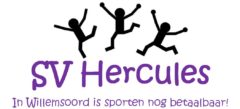 We gaan weer starten met een cursus zelfverdediging. De cursus is voor jongens en meisjes vanaf 8 jaar!Start: Dinsdagmiddag 16 januari 2018 van 16.00 tot 17.00.De lesdagen zijn op 16, 23, 30 januari, 6, 13, 20 februari en 6, 13, 20, 27 maart. Dinsdagmiddag 27 februari is er geen les i.v.m. voorjaarsvakantie Op de laatste les op 27 maart zijn alle familieleden en andere belangstellenden van harte welkom om te komen kijken en natuurlijk meedoen!Cursusleiding: Hendrik Ernst en Marian Helder.Kleding: Stevig trainingspak (lange broek) en blote voetenPlaats: Sportzaal van sportcomplex DE BOSCHKAMP in Willemsoord.Kosten: 10 lessen voor € 25,-. Dit bedrag dient contant betaald te worden bij de 1e les.Opgave via onderstaande opgavestrook z.s.m. en uiterlijk op 10 januari 2018.Inleveren bij: Helen Schelhaas , Steenwijkerweg 147a , Willlemsoord.Email: svhercules@hotmail.com Website : www.svhercules.willemsoord.info---------------------------------------------------------------------------------------------------------------------------Naam:Geboortedatum:Adres:Postcode:                                               Woonplaats:Tel. Nummer:Emailadres: